 MČ Praha - Březiněves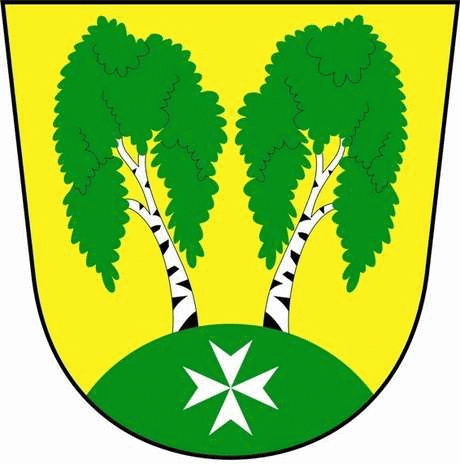 U Parku 140/3, 182 00 Praha 8      Zápis z 26. zasedání             Zastupitelstva MČ Praha – Březiněves									  Číslo:                                      27 									  Datum:                      19.10.2016Zasedání  bylo zahájeno v 17:30 hod. starostou Ing. Jiřím Haramulem.Přítomní zastupitelé: dle prezenční listiny.Omluveni: Ing. Vladimír Jisl.Program:Kontrola zápisu č. 26.Výsledky výběrového řízení na akci: „Obnova povrchů komunikací v MČ Praha – Březiněves“. Výběrové řízení na akci: „Obnova dětského hřiště U Parku“Oslovení 3 firem na akci: „Oddělení areálu MŠ oplocením od přilehlého pozemku“.Výsledky výběrového řízení na obsazení pozice tajemník/tajemnice Úřadu městské části Praha – Březiněves.      Vyhlášení veřejné výzvy na obsazení pozice referent státní správy a
      samosprávy Úřadu MČ Praha - Březiněves .      Nájemní smlouva č. c076-PC-16-000029 se společností Březiněves a. s.      Smlouva č. 1009/2016/OOBCH o uzavření budoucí smlouvy o zřízení věcného břemene
      a. s. Pražská plynárenská Distribuce, a.s., člen koncernu Pražská plynárenská, a.s., se 
      sídlem U Plynárny 500, 145 08 Praha 4. Různé.K bodu č. 1 -  Kontrola zápisu č. 26.
Body tohoto zápisu, které byly přeloženy na program 27. zasedání budou řešeny na tomto zasedání, pod bodem– různé. Jedná se o: Žádost o povolení stavby příčky – budova Fitness. Stanovení kritérií na ozdravný pobyt pro děti s TP v MČB na rok 2017.K bodu č. 2 -  Výsledky výběrového řízení na akci: „Obnova povrchů komunikací v MČ Praha – Březiněves“. Starosta Ing. Jiří Haramul předložil zastupitelům k projednání výsledky výběrového řízení na akci: „Obnova povrchů komunikací v MČ Praha – Březiněves“. Byly předloženy 3 cenové nabídky od společností:IMPERCOMM, spol. s.r.o., Trojská 79/14, Praha 8, ve výši 5.036.665,-Kč vč. DPH.Breis Bohemia a.s., Hermanická 161/3, Praha 9 – Horní Počernice, ve výši 5.188.215,-Kč vč. DPH.Morastav, s.r.o., 687 31 Šumice 103, ve výši 5.299.197,-Kč.Výběrová komise doporučila vybrat společnost IMPERCOMM, spol. s.r.o. s nejnižší nabídkovou cenou jako zhotovitele výše uvedené akce.  Usnesení č. 1.27/16ZMČ Praha – Březiněves projednalo a schválilo zhotovitele na akci: „Obnova povrchů komunikací v MČ Praha – Březiněves“ společnost IMPERCOMM, spol. s.r.o. Trojská 79/14, Praha 8, s nejnižší nabídkovou cenou ve výši 5.036.665,-Kč vč. DPH.Zastupitelstvo pověřuje starostu Ing. Jiřího Haramula k podepsání smlouvy.  Zodpovídá: starosta Ing. Jiří Haramul.																		Pro: 		8 hlasů										Proti:		0 hlasů										Zdržel se:	0 hlasůK bodu č. 3 - Výběrové řízení na akci: „Obnova dětského hřiště U Parku“Starosta předložil zastupitelům k projednání vyhlášení výběrového řízení na akci: „Obnova dětského hřiště U Parku“ a zároveň předložil zadávací dokumentaci s návrhem smlouvy. Usnesení č. 2.27/16ZMČ Praha – Březiněves projednalo a schválilo:Příkazní smlouvu se společností  AAA zakázky s.r.o., se sídlem U Kamýku 284/11, 142 00  Praha 4, zastoupenou Mgr. Miloslavou Hájkovou, jednatelkou společnosti na provedení a zajištění přípravy a průběhu zadání veřejné zakázky malého rozsahu „Obnova dětského hřiště U Parku“, v rozsahu činností nutných k provedení výběrového řízení. Zastupitelstvo pověřuje starostu k podepsání příkazní smlouvy.Pro:		8 hlasůProti:		0 hlasůZdržel se:	0 hlasůVýzvu k podání nabídek a zadávací dokumentaci v rámci výběrového řízení k veřejné zakázce malého rozsahu na stavební práce „Obnova dětského hřiště U Parku“.Pro:		8 hlasů      Proti:		0 hlasůZdržel se:	0 hlasůVýběrovou a hodnotící komisi na akci „Obnova dětského hřiště U Parku“ ve složení:Předseda: Zdeněk Korint					Náhradníci: Petr PetrášekČlenové:  Ing. Vladimír Jisl					      Mgr. Martin Převrátil   	   Ing. Martin Javorník					      Ing. Jan Vocel 		   						      			Pro:		8 hlasů										Proti:		0 hlasů										Zdržel se:	0 hlasůTechnický dozor investora na akci: “Obnova povrchů komunikací v MČ Praha - Březiněves“, společnost MZK inženýring s.r.o. se sídlem Kostelecká 879, Praha – Čakovice, zastoupená Ing. Josefem Mayerem. Zastupitelstvo pověřuje starostu k podepsání příkazní smlouvy. Zodpovídá: starosta Ing. Jiří Haramul.						Pro:		8 hlasůProti:		0 hlasů										Zdržel se:	0 hlasů K bodu č. 4 - Oslovení 3 firem na akci: „Oddělení areálu MŠ oplocením od přilehlého pozemku a osazení hracích prvků“.Starosta informoval zastupitele, že v rámci uskutečnění záměru Oddělení areálu MŠ oplocením od přilehlého pozemku a osazení hracích prvků (2 branky, 2 sloupky na síť, 2 pítka) byly osloveny následující 3 společnosti, které dodaly cenové nabídky.Breis Bohemia a.s., Hermanická 161/3, Praha 9 – Horní Počernice ve výši 317.034,-Kč vč. DP.HH.IMPERCOMM, spol. s.r.o., Trojská 79/14, 182 00  Praha 8 ve výši 312.088,-Kč vč. DPH. MORASTAV s.r.o., 687 31  Šumice 103 ve výši 339.891,-Kč vč. DPH.Usnesení č. 3.27/16ZMČ Praha – Březiněves projednalo a schválilo cenovou nabídku  společnosti IMPERCOMM , spol. s.r.o., Trojská 79/14, 182 00  Praha 8, ve výši 312.088,-Kč na realizaci akce: Oddělení areálu MŠ oplocením od přilehlého pozemku a osazení hracích prvků (2 branky, 2 sloupky na síť, 2 pítka). Zastupitelé pověřují starostu k podepsání smlouvy s výše uvedenou společností. Zodpovídá: starosta Ing. Jiří Haramul. 						Pro:		8 hlasů										Proti:		0 hlasů										Zdržel se:	0 hlasůK bodu č. 5 – Výsledky výběrového řízení na obsazení pozice tajemník/tajemnice Úřadu městské části Praha – Březiněves.Starosta předložil zastupitelům na doporučení výběrové komise ke schválení návrh jmenovat paní Martinu Vilímkovou do funkce tajemníka Úřadu MČ Praha – Březiněves. Uvedená uchazečka splnila podmínky stanovené výběrovým řízením. Usnesení č. 4.27/16ZMČ Praha – Březiněves projednalo a schválilo doporučení výběrové komise jmenovat do funkce tajemníka Úřadu MČ Praha – Březiněves paní Martinu Vilímkovou, která jako jediná přihlášená uchazečka splnila podmínky stanovené výběrovým řízením. Zastupitelstvo pověřuje starostu Ing. Jiří Haramula, aby návrh na jmenování paní Martiny Vilímkové do funkce tajemníka úřadu MČ Praha – Březiněves předložil ke schválení ředitelce Magistrátu hl.m. Prahy JUDr. Martině Děvěrové, MPA.			Zodpovídá: starosta Ing. Jiří Haramul.						Pro:		8 hlasů										Proti:		0 hlasů										Zdržel se:	0 hlasůK bodu č. 6 – Vyhlášení veřejné výzvy na obsazení pozice referent státní správy a
samosprávy Úřadu MČ Praha - Březiněves .Starosta předložil zastupitelům k projednání návrh na Vyhlášení veřejné výzvy na obsazení pozice referent státní správy a samosprávy Úřadu MČ Praha – Březiněves z důvodu plánovaných personálních změn. Výzva bude zveřejněna v termínu od 19.10.2016 do 14.11.2016.	Usnesení č. 5.27/16ZMČ Praha – Březiněves projednalo a schválilo:vyhlášení výběrového řízení na pozici referent státní správy a samosprávy Úřadu MČ Praha – Březiněves. Oznámení o vyhlášení veřejné výzvy bude zveřejněno na fyzické a elektronické úřední desce v termínu od 19.10.2016 do 07.11.2016. Pro:		8 hlasů
Proti:		0 hlasů
Zdržel se:	0 hlasůvýběrovou komisi pro VŘ na pozici referent státní správy a samosprávy Úřadu MČ Praha – Březiněves ve složení:Předseda: Ing. Jiří Haramul					Náhradníci: Petr PetrášekČlenové:  Zdeněk Korint							      Mgr. Martin Převrátil	   Ing. Vladimír Jisl						      Zdeňka Maděrová	   Mgr. Zdenka Chaloupecká 					      Ing. Martin Javorník	   Ing. Jan Vocel							      Martina VilímkováZodpovídá: starosta Ing. Jiří Haramul.						Pro:		8 hlasů
										Proti:		0 hlasů										Zdržel se:	0 hlasůK bodu č. 7 - Nájemní smlouva č. c076-PC-16-000029 se společností Březiněves a. s.Starosta předložil zastupitelům k projednání a ke schválení Nájemní smlouvu č. c076-PC-16-000029 se společností Březiněves a. s. se sídlem Vladislavova 1390/17, Praha 1Usnesení č. 6.27/16ZMČ Praha – Březiněves projednalo a schválilo Nájemní smlouvu č. c076-PC-16-000029 se společností Březiněves a.s., se sídlem Vladislavova 1390/17, Praha 1. Předmětem smlouvy je stanovení podmínek užívání staveništní komunikace pronajímatelem za účelem stavby rodinných domů, realizované na pozemku parc. č. 427/251 v k. ú. Březiněves.Zastupitelstvo pověřuje starostu k podepsání smlouvy.  Zodpovídá: starosta Ing. Jiří Haramul. 						Pro:		8 hlasů										Proti:		0 hlasů										Zdržel se:	0 hlasůK bodu č. 8 - Smlouva č. 1009/2016/OOBCH o uzavření budoucí smlouvy o zřízení věcného břemene a. s. Pražská plynárenská Distribuce, a.s., člen koncernu Pražská plynárenská, a.s., se 
sídlem U Plynárny 500, 145 08 Praha 4. Starosta předložil zastupitelům Smlouvu o uzavření budoucí smlouvy o zřízení věcného břemene č. 1009/2016/OOBCH se společností Pražská plynárenská Distribuce, a.s., člen koncernu Pražská plynárenská, a.s., se sídlem U Plynárny 500, Praha 4. Předmětem smlouvy je vybudování stavby plynárenského zařízení – STL plynovod a STL plynovodní přípojky v rámci stavby „Technická infrastruktura parcely č. 427/251“.Usnesení č. 7.27/16 ZMČ Praha – Březiněves projednalo a schválilo Smlouvu o uzavření budoucí smlouvy o zřízení věcného břemene č. 1009/2016/OOBCH se společností Pražská plynárenská Distribuce, a.s., člen koncernu Pražská plynárenská, a.s., se sídlem U Plynárny 500, Praha 4. Předmětem smlouvy je vybudování stavby plynárenského zařízení – STL plynovod a STL plynovodní přípojky v rámci stavby „Technická infrastruktura parcely č. 427/251“.Zastupitelstvo pověřuje starostu k podepsání smlouvy.Zodpovídá: starosta Ing. Jiří Haramul.						Pro:	           8 hlasů										Proti:	           0 hlasů										Zdržel se:         0 hlasůK bodu č. 9 – různé:Žádost MHMP odboru evidence, správy a využití majetku o stanovisko k prodeji části pozemku parc. č. 448 k. ú. Březiněves.Usnesení č. 8.27/16ZMČ Praha – Březiněves projednalo a schválilo prodej části pozemku parc. č. 448 k. ú. Březiněves oddělené geometrickým plánem č. 648-5/2016 a nově označené jako pozemek parc. č. 448/2 o výměře 17 m2 v k. ú. Březiněves, který  přiléhá k pozemku parc. č. 326 ve vlastnictví žadatele Doc. Ing. Václava Petříčka, CSc., bytem Na Boleslavce 128, Praha 8 – Březiněves.Zodpovídá: starosta Ing. Jiří Haramul.						Pro:		8 hlasů										Proti:		0 hlasů										Zdržel se:	0 hlasůŽádost společnosti fitPULS s.r.o., nájemce budovy Fitness-centra, o povolení stavby příčky v prostoru velkého sálu.Usnesení č. 9.27/16ZMČ Praha – Březiněves projednalo a schválilo žádost společnosti fitPULS s.r.o, nájemce budovy Fitness-centra, o povolení stavby příčky v prostoru velkého sálu. Nájemce příčku vybuduje na vlastní náklady. V případě potřeby bude možné příčku odstranit a uvést celý prostor do původního stavu, taktéž na náklady nájemce. Technologie stavby a její realizace bude řešena se stavební firmou.Zodpovídá: předseda stavební komise Ing. Vladimír Jisl. 				Pro:		6 hlasů										Zdržel se:	1 hlas										Proti:		1 hlasNávrh kritérií stanovených MČ Praha – Březiněves pro výplatu příspěvků na pobyty dětí v roce 2017.Usnesení č. 10.27/16ZMČ Praha – Březiněves projednalo a schválilo Kritéria MČ Praha – Březiněves pro výplatu příspěvků na pobyty dětí v roce 2017.1/	Příspěvek může být vyplacen rodičům dítěte nebo jeho zákonným zástupcům. Podmínkou je trvalý pobyt dítěte v MČ Praha-Březiněves. Možnost čerpat příspěvek se vztahuje:na všechny děti do 15 let věku,na děti ve věku 16 let, pokud v roce 2017 plní nebo plnily povinnou školní docházku. 2/	Příspěvek může být poskytnut pouze na pobyty prokazatelně organizované školami, sdruženími a organizacemi, tzn. na školy v přírodě, ozdravné pobyty, letní tábory, lyžařské tábory, tábory se zaměřením např. jazykovým, sportovním, či na jiné podobné pobyty. Příspěvek je možné čerpat i vícekrát v daném kalendářním roce, maximálně však do celkové výše 3000,-Kč na jedno dítě. 3/	Příspěvek bude vyplacen na základě originálu žádosti (viz. příloha), která musí být potvrzena institucí organizující pobyt. Žádost bude opatřena razítkem, podpisem, datem a uvedením termínu a doby pobytu, výší požadované částky a číslem bankovního účtu, na který má být příspěvek vyplacen.  4/	Příspěvek bude po doložení řádně potvrzené žádosti uhrazen bankovním převodem na uvedený účet žadatele, ve výjimečných případech je možné příspěvek vyplatit v hotovosti na sekretariátu MČ Praha-Březiněves.5/       	Pokud bude na dítě s trvalým bydlištěm v MČ Praha-Březiněves čerpán příspěvek na školu v přírodě, ozdravný pobyt, letní tábor, lyžařský tábor, tábor se zaměřením např. jazykovým, sportovním, či na jiný podobný pobyt, nelze na stejné dítě v daném kalendářním roce zároveň čerpat příspěvek na případný letní ozdravný pobyt organizovaný MČ Praha-Březiněves.     	Finanční výbor MČ Praha-Březiněves vede evidenci vyplacených příspěvků a sociální komise garantuje v daném roce individuální nepřekročení limitu stanoveného usnesením ZMČ Praha-Březiněves na jedno dítě dle výše uvedených kritérií.             Zodpovídá: předseda finančního výboru Ing. Jan Vocel.			Pro:		8 hlasů										Proti:		0 hlasů										Zdržel se:	0 hlasůÚpravy rozpočtu za 10/2016Usnesení č. 11.27/16ZMČ Praha – Březiněves projednalo a schválilo Úpravy rozpočtu za 10/2016 dle předloženého znění. Zodpovídá: předseda finančního výboru Ing. Jan Vocel.										Pro:		8 hlasů										Proti:		0 hlasů										Zdržel se:	0 hlasůSmlouva o převodu správy majetku INO/40/06/003290/2016Usnesení č. 12.27/16ZMČ Praha – Březiněves projednalo a schválilo Smlouvu o převodu správy majetku INO/40/06/003290/2016 uzavřenou s Hlavní město Praha, se sídlem Mariánské nám. 2, Praha 1. Předmětem smlouvy je bezúplatný převod správy majetku – soubor zařízení výpočetní techniky (projekt „eGovernment v Praze“) z převodce na příjemce, a to za účelem jeho dalšího využití. Zastupitelstvo pověřuje starostu k podepsání smlouvy. Zodpovídá: starosta Ing. Jiří Haramul.  						Pro:		8 hlasů										Proti:		0 hlasů										Zdržel se:	0 hlasůSmlouva se společností KAST, spol. s.r.o., Pivovarská 4, Pakoměřice, 25065  Bořanovice, o plném servisu a údržbě zařízení XEROX MFC. Usnesení č. 13.27/16ZMČ Praha – Březiněves projednalo a schválilo Smlouvu se společností KAST, spol. s.r.o., Pivovarská 4, Pakoměřice, 25065  Bořanovice, o plném servisu a údržbě zařízení XEROX MFC. Zastupitelstvo pověřuje starostu k podepsání smlouvy. Zodpovídá: starosta Ing. Jiří Haramul.						Pro:		8 hlasů										Proti:		0 hlasů										Zdržel se:	0 hlasůZastupitel Ing. Jan Vocel informoval zastupitele o nutnosti zajistit odvětrávání v budově šaten, sprch a sociálních zařízení. Zastupitelstvo pověřuje předsedu stavební komise o prověření, popřípadě zajištění odvětrávání. Zastupitel Mgr. Martin Převrátil předložil zastupitelům 3 architektonické návrhy budovy poskytující zázemí pro tenisový klub a pro akce pořádané místními komisemi a spolky. Návrhy budou v elektronické podobě v nejbližší době zaslány zastupitelům k prostudování, aby se k nim na příštím zastupitelstvu mohli všichni vyjádřit. Členka kulturní komise Zdenka Chaloupecká informovala zastupitele o plánovaných podzimních akcích pro děti do 15 let s TP v MČB:25.10.2016 Lampiónový průvod 26.11.2016 Rozsvícení vánočního stromku s mikulášskou nadílkou11.12.2016 Výlet to svíčkárny a čokoládovny v Šestajovicích          	   	     Zdeněk Korint 					Ing. Jiří Haramul             zástupce starosty MČ Praha - Březiněves                                starosta MČ Praha - BřeziněvesZasedání zastupitelstva bylo ukončeno v 20:00 hod.Zapsala: Martina Vilímková Ověřili:  Mgr. Martin Převrátil	 Zdeněk KorintTermín příštího zasedání byl stanoven na 02. 11. 2016 od 17:30 hod.   